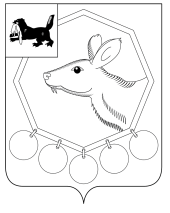 _05.07_2019 №_144р/19_РОССИЙСКАЯ ФЕДЕРАЦИЯИРКУТСКАЯ ОБЛАСТЬМУНИЦИПАЛЬНОЕ ОБРАЗОВАНИЕБАЯНДАЕВСКИЙ РАЙОНМЭРРАСПОРЯЖЕНИЕО СОЗДАНИИ КОМИССИИ ПО ПРИЕМКЕ ОБРАЗОВАТЕЛЬНЫХ ОРГАНИЗАЦИЙ МО «БАЯНДАЕВСКИЙ РАЙОН» К 2019-2020 УЧЕБНОМУ ГОДУ С целью обеспечения своевременной готовности муниципальных образовательных организаций к новому 2019 - 2020 учебному году, руководствуясь Уставом МО «Баяндаевский район:1. Создать комиссию по приемке образовательных организаций в следующем составе:Моноев В.Р. - председатель комиссии, заместитель Мэра МО «Баяндаевский район» по социальному развитию;Оршонов Ю.М. – заместитель председателя комиссии, начальник Управления образования Баяндаевского района;Миронова О.Л. – секретарь комиссии, заместитель начальника Управления образования Баяндаевского района.Члены комиссии:Ербаткин А.А. – и.о. начальника отдела надзорной и профилактической работы по Усть-Ордынскому Бурятскому округу (по согласованию);Буинов А.Л. – начальник ОП (дислокация с. Баяндай) МО МВД России «Эхирит-Булагатский (по согласованию);Мантагуев Н.А. - начальник ГИБДД МО МВД России «Эхирит-Булагатский (по согласованию);Хунгеев Ф.К. – начальник отдела строительства и ЖКХ Администрации МО «Баяндаевский район»;Шодорова Л.А. – консультант по охране труда Администрации МО «Баяндаевский район».Хабеев И.Л. – начальник МКУ Отдел культуры Администрации МО «Баяндаевский район»;Андриянов М.А. – директор МБОУ ДО Баяндаевская ДЮСШ;Ихинова Г.В. – заведующая методическим кабинетом Управления образования Баяндаевского района;Мадаева С.С. – методист по дошкольному образованию Управления образования Баяндаевского района;Ботороева З.П. – старший методист Управления образования Баяндаевского района;Хангуев А.Х. – специалист по закупкам Управления образования Баяндаевского района;руководители образовательных организаций - на местах;главы муниципальных образований - на местах (по согласованию);депутаты муниципальных образований - на местах (по согласованию).2. Утвердить график приемки готовности образовательных организаций МО «Баяндаевский район» к новому 2019 - 2020 учебному году (приложение).3. Приемку образовательных организаций провести в срок с 15.08.2019г. по 16.08.2019.4. Ответственным за направление отчетов о приемке образовательных организаций, направление информации о степени готовности образовательных организаций возложить на заместителя начальника Управления образования Баяндаевского района Миронову О.Л.5. Опубликовать настоящее распоряжение в газете "Заря" и разместить на  официальном сайте МО «Баяндаевский район» в информационно-телекоммуникационной сети «Интернет». 6. Контроль за исполнением распоряжения возложить на заместителя мэра по социальному развитию Моноева В.Р.Мэр муниципального образования «Баяндаевский район» А.П. Табинаев Приложение к распоряжению мэраМуниципального образования«Баяндаевский район»от 05.07 2019 г № 144р/19ГРАФИК ПРИЕМКИ ГОТОВНОСТИ МУНИЦИПАЛЬНЫХ ОБРАЗОВАТЕЛЬНЫХ ОРГАНИЗАЦИЙ МУНИЦИПАЛЬНОГО ОБРАЗОВАНИЯ «БАЯНДАЕВСКИЙ РАЙОН» К НОВОМУ 2019-2020 УЧЕБНОМУ ГОДУ15 августа 2019 годас 8.00 – 13.00МБОУ ДО Баяндаевская ДЮСШМБУ ДО «Баяндаевская ДШИ»МБОУ «Баяндаевская СОШ»МБДОУ Баяндаевский детский сад № 2МБДОУ Баяндаевский детский сад № 3 «Звездочка»МБДОУ Шаманский детский сад «Солнышко»МБДОУ Половинская СОШМБДОУ Половинский детский сад «Колосок»с 14.00 – 17.00МБОУ Хоготовская СОШ им. Бороноева А.О.МБДОУ Хоготовский детский сад «Солнышко»МБОУ «Кырменская ООШ»МБДОУ Кырменский детский сад «Светлячок»МБОУ «Васильевская СОШ»МБДОУ Васильевский детский садМБОУ «Тургеневская СОШ»МБДОУ Тургеневский детский сад16 августа 2019 гС 9.00- 13.00МБОУ Покровская СОШМБДОУ Покровский детский садМБОУ «Люрский СОШ»МБДОУ Люрский детский садМБОУ «Загатуйская СОШ»МБДОУ Загатуйский детский сад «Сказка»МБОУ Хатар-Хадайская СОШС 14.00 -17.00МБОУ «Ользоновская средняя школа»МБДОУ Ользоновский детский сад «Аленушка»МБОУ Кокоринская ООШМБОУ Гаханская СОШМБОУ «Нагалыкская СОШ»МБДОУ Нагалыкский детский сад